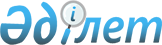 О внесении изменения в Закон Республики Казахстан "О местных представительных и исполнительных органах Республики Казахстан"У К А 3 ПРЕЗИДЕНТА РЕСПУБЛИКИ КАЗАХСТАН ИМЕЮЩИЙ СИЛУ ЗАКОНА от 3 января 1996 г. N 2740.
      В соответствии со статьей 1 Закона Республики Казахстан от 10
      декабря 1993 года О временном делегировании Президенту Республики
      Казахстан и главам местных администраций дополнительных полномочий",
      ПОСТАНОВЛЯЮ:
      1. В Законе Республики Казахстан от 10 декабря 1993 года "О
      местных представительных и исполнительных органах Республики
      Казахстан"  
      Z934100_
      (Ведомости Верховного Совета Республики
      Казахстан, 1993 г.,  N 23-24,  ст.516;  1995 г.,  N 7,ст.48) исключить
      четвертый абзац подпункта "а" пункта 2 статьи 40.
      2.Настоящий Указ вступает в силу со дня опубликования.
      Президент
      Республики Казахстан
					© 2012. РГП на ПХВ «Институт законодательства и правовой информации Республики Казахстан» Министерства юстиции Республики Казахстан
				